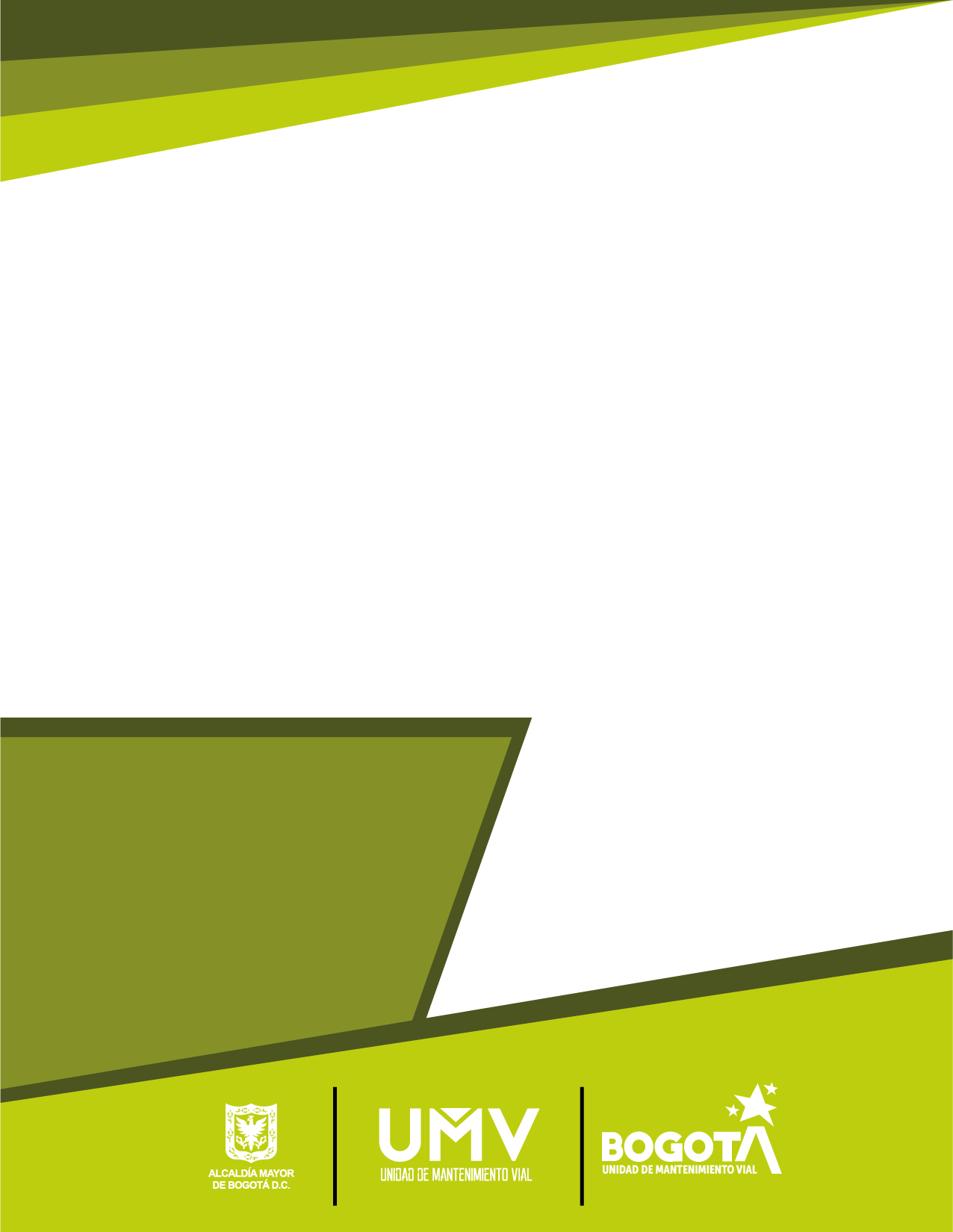 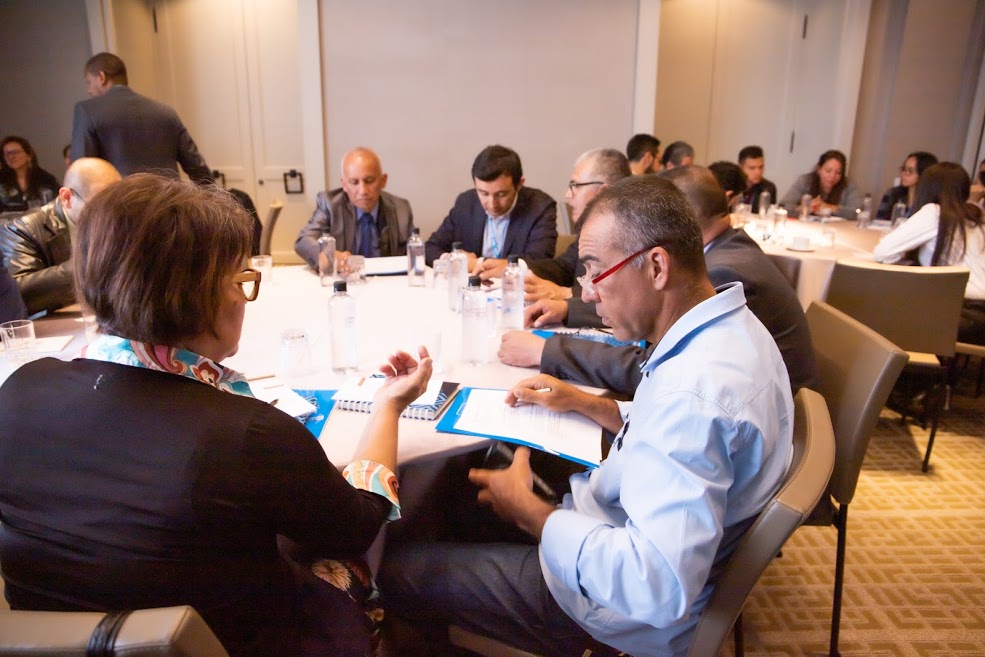 CONTENIDO1.	INTRODUCCIÓN.	42.	OBJETIVOS	52.1	Objetivo General	52.2	Objetivos Específicos	53.	ALCANCE	54.	CONTEXTO NORMATIVO	65.	CONTEXTO ESTRATÉGICO	85.1	OBJETO DE LA UAERMV:	85.2	FUNCIONES INSTITUCIONALES:	85.3	MISIÓN:	85.4	VISIÓN:	85.5	MAPA DE PROCESOS	86.	POLITICA INSTITUCIONAL DE TRANSPARENCIA Y LUCHA CONTRA LA CORRUPCIÓN	127.	PARTES INTERESADAS (GRUPOS DE VALOR):	138.	RECURSOS.	148.1. Recurso Humano:	148.2. Recursos Financieros:	148.3. Recursos Tecnológicos:	148.4. Recursos Físicos:	149.	DESARROLLO DE LOS COMPONENTES DEL PLAN ANTICORRUPCIÓN	169.1 Gestión del Riesgo de Corrupción – Mapa de Riesgos de Corrupción y medidas para mitigar los riesgos	169.2 Componente Racionalización de Trámites	179.3 Componente Rendición de Cuentas	189.4 Componente Mecanismos para mejorar la Atención a la Ciudadanía	219.5 Componente Mecanismos para la Transparencia y Acceso a la Información	249.6 Componente Adicional: Participación Ciudadana.	259.7 Componente Adicional: Integridad	2610.	SEGUIMIENTO DEL PLAN ANTICORRUPCIÓN	2810.1	Fechas de Seguimiento	2810.2	Modelo de Seguimiento	2811.	ACTUALIZACIONES Y MODIFICACIONES	2812.	DIVULGACIÓN Y SOCIALIZACIÓN DEL PAAC 2020	2913.	GLOSARIO	32LISTA DE TABLAS Tabla No. 1. Contexto Estratégico Unidad de Mantenimiento Vial	9Tabla No 2 Componente Uno - Gestión del Riesgo de Corrupción	16Tabla No 3 Componente tres - Rendición de Cuentas	18Tabla No 4 Componente Cuatro - Atención al Ciudadano	22Tabla No 5 Componente Cinco - Transparencia y Acceso a la Información Pública	24Tabla No 6 Componente Adicional - Participación Ciudadana	26Tabla No 7 Componente Adicional – Integridad	26LISTA DE ILUSTRACIONES Ilustración No 1 Mapa de procesos Unidad de Mantenimiento Vial	9Ilustración No 2 Partes Interesadas de la UAERMV	13Ilustración No 3 Publicación en Twitter del Plan Anticorrupción	29Ilustración No 4 Publicación en Facebook del Plan Anticorrupción	29Ilustración No 5 Evidencia Publicación Plan Anticorrupción 2020-Borrador en la página web	30Ilustración No 6 Evidencia Divulgación Plan Anticorrupción 2020-Borrador por correos internos	30INTRODUCCIÓN.Conforme a lo establecido en el artículo 73 de la Ley 1474 de 2011 que “define que cada entidad del orden nacional, departamental y municipal deberá elaborar anualmente una estrategia de lucha contra la corrupción y de atención al ciudadano”, y de acuerdo con los lineamientos establecidos para la formulación de la planeación de la vigencia 2020, las dependencias que conforman la Unidad Administrativa Especial de Rehabilitación y Mantenimiento Vial-UAERMV junto con sus procesos identificaron el contexto estratégico de la entidad, insumo esencial para proponer las actividades en cada uno de los componentes del plan, con el objetivo de fortalecer la transparencia, la participación y la inclusión de la ciudadanía y las partes interesadas en la gestión de la entidad.La Oficina Asesora de Planeación, la Secretaría General y la Gerencia Ambiental, Social y de Atención al Usuario como responsable de la elaboración del Plan Anticorrupción y Atención al Ciudadano, para la vigencia 2020 incluyó dentro del Plan de Acción mecanismos de interacción con la ciudadanía, que facilite el acceso y se permita una interrelación transparente y productiva en pro de atender satisfactoriamente sus requerimientos y lograr contribuir a la mejora institucional”Lo anterior, en armonía con el Conpes 3654 de 2010, la Ley 1474 de 2011 artículo 73, el Decreto 2641 de 2012, el Manual Único de Rendición de Cuentas, el Decreto 124 de 2016, Decreto 2623 de 2009 “Por el cual se crea el Sistema Nacional de Servicio al Ciudadano(a)”, Conpes 3649 de 2010 “Política Nacional de Servicio al Ciudadano(a)” y la ley 1712 de 2014 sobre Transparencia y Acceso a la Información Pública y demás normas asociadas con la temática. El Plan incluye siete componentes: Mapa de Riesgos de Corrupción y las medidas para mitigarlos, Trámites, Servicio al Ciudadano, Transparencia, Rendición de Cuentas y Componente Adicional (Participación Ciudadana e Integridad). Estos componentes fueron formulados considerando los lineamientos emitidos por la Secretaría de Transparencia de la Presidencia de la República, el documento de Estrategias para la Construcción del Plan Anticorrupción y de Atención al Ciudadano-Versión 2 y la Guía para la Administración del Riesgo de la Función Pública. Este documento hace parte de la versión borrador, que será puesta a consideración de la ciudadanía y partes interesadas para recibir los aportes y retroalimentaciones, de tal manera que se construya un instrumento de manera participativa. OBJETIVOS Objetivo General Promover estrategias institucionales encaminadas a la lucha contra la corrupción y el acceso a la información pública y transparente, participativa e incidente en la toma de decisiones de la entidad, mitigando posibles riegos de corrupción y mejorando la plataforma que soporta el servicio a la ciudadanía y la participación ciudadana.Objetivos Específicos Desarrollar herramientas efectivas que faciliten la participación ciudadana para la toma de decisiones de la entidad y la satisfacción de necesidades y/o requisitos de la comunidad.Fortalecer el derecho al acceso de la información pública por parte de la ciudadanía, en aplicación de los principios de transparencia, eficiencia administrativa y lucha contra la corrupción, en el marco de una política del buen gobierno.Hacer seguimiento a acciones concretas encaminadas a fortalecer la imagen, credibilidad, confianza y transparencia de la gestión adelantada por la Unidad Administrativa Especial de Rehabilitación y Mantenimiento Vial-UAERMV ante sus partes interesadas. Realizar acciones que prevengan la materialización de riesgos de corrupción y pongan en peligro una gestión transparente y eficaz.ALCANCE El Plan Anticorrupción y de Atención al Ciudadano, y sus componentes: Gestión del Riesgo de Corrupción, Racionalización de Trámites, Rendición de Cuentas, Mecanismos para Mejorar la Atención al Ciudadano, Transparencia, Integridad, entre otros, aplica para todos los procesos de la entidad, así como también para todos los servidores públicos y contratistas de la Unidad Administrativa Especial de Rehabilitación y Mantenimiento Vial.CONTEXTO NORMATIVO CONTEXTO ESTRATÉGICOOBJETO DE LA UAERMV: El Artículo 109 del Acuerdo No.257 de 2006, fija el objeto de la UAERMV: “Programar y ejecutar las obras necesarias para garantizar la rehabilitación y el mantenimiento periódico de la Malla Vial Local construida, así como la atención inmediata de todo el subsistema de la malla vial cuando se presenten situaciones imprevistas que dificulten la movilidad en el Distrito Capital”.FUNCIONES INSTITUCIONALES:La Unidad Administrativa Especial de Rehabilitación y Mantenimiento Vial en desarrollo de su objeto institucional tendrá las siguientes funciones (Acuerdo No.257 de 2006, artículo 109):Programar y ejecutar los planes y proyectos de rehabilitación y mantenimiento de la malla vial local. Suministrar la información para mantener actualizado el Sistema de Gestión de la Malla Vial del Distrito Capital, con toda la información de las acciones que se ejecuten. Programar y ejecutar las acciones de mantenimiento y aquellas que sean necesarias para atender las situaciones imprevistas que dificulten la movilidad en la red vial de la ciudad. Atender la construcción y desarrollo de obras específicas que se requieran para complementar la acción de otros organismos y entidades como la Secretaría de Ambiente y el Fondo de Prevención y Atención de Emergencias - FOPAE o quienes hagan sus veces. Parágrafo. Respecto de vías locales que soporten circuitos de transporte público colectivo y el resto de la malla vial se aplicará el literal c).MISIÓN:Somos una entidad técnica y descentralizada de Bogotá D.C., que conserva la malla vial local construida, atiende situaciones imprevistas que dificultan la movilidad y brinda apoyo interinstitucional, con el propósito de mejorar la movilidad y disminuir la accidentabilidad en beneficio de una mejor calidad de vida de los ciudadanos. VISIÓN:En el 2023 seremos una entidad referente con la implementación de un modelo adecuado, sostenible y eficiente de conservación de la malla vial, con la aplicación de nuevas tecnologías y contando con talento humano diligente y comprometido con los valores institucionales, contribuyendo al mejoramiento de la movilidad de Bogotá D.C.MAPA DE PROCESOS El Mapa de Procesos es la representación gráfica de la estructura del sistema de gestión de la UAERMV, el cual contribuye de forma significativa al logro de los resultados institucionales representados en productos y servicios a los ciudadanos conforme al quehacer institucional. Ilustración No 1 Mapa de procesos Unidad de Mantenimiento Vial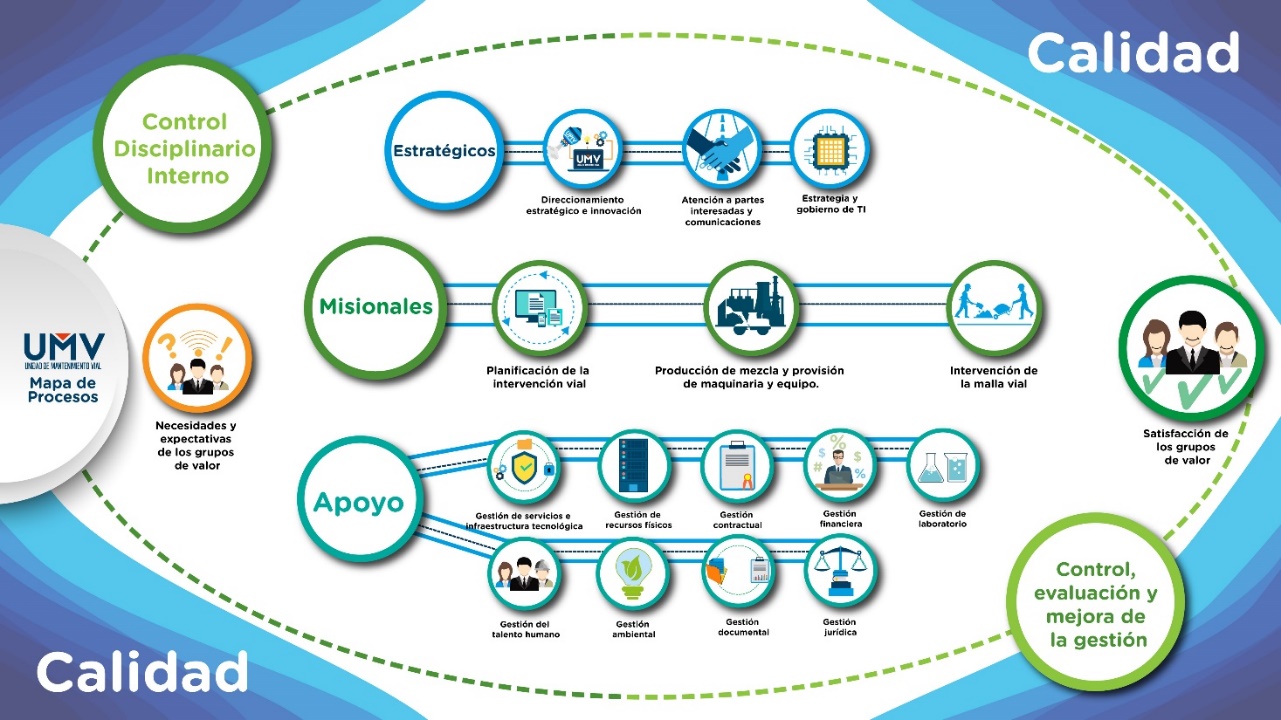 Fuente: UAERMV, 2019.Los procesos se dividen en:ESTRATÉGICOS:	de color azul y dan línea para los demás procesos.MISIONALES: 	de color verde oscuro, que constituyen el quehacer principal de la Unidad.DE APOYO:	de color turquesa, que soportan los procesos misionalesDE CONTROL, EVALUACIÓN Y MEJORA DE LA GESTIÓN:	de color verde claro y cuyo nombre explica.Luego de realizar un ejercicio de identificación de las debilidades, oportunidades, fortalezas y amenazas de cada uno de los procesos de la entidad, fue necesario plantear acciones de mejora encaminadas a fortalecer o impulsar la plataforma estratégica de la misma, los planes que anualmente se formulan y cada uno de los instrumentos que permiten mitigar los riesgos de corrupción en la UAERMV. Dado lo anterior, a continuación, se reproduce el DOFA construido para la entidad: Tabla No. 1. Contexto Estratégico Unidad de Mantenimiento Vial Fuente: UAERM, 2020.POLITICA INSTITUCIONAL DE TRANSPARENCIA Y LUCHA CONTRA LA CORRUPCIÓNLa política de transparencia fue construida desde el año 2015, posterior a la entrada en vigencia la Ley de Transparencia y Acceso a la Información Pública (Ley 1712 de 2014). Esta ha sido avalada a través del manual SIG durante los años, actualizada y ajustada conforme a los planes y proyectos de la entidad que permiten una mayor interiorización de ésta. Política de TRANSPARENCIA: Fortalecer la confianza de las partes interesadas reafirmando el compromiso de transparencia, probidad e integridad en la gestión institucional, fomentando una buena gobernabilidad, que permita el acceso a la información pública de una manera ágil, oportuna, veraz, de calidad, efectiva y actualizada, a través de diferentes canales de comunicación y participación, orientando los recursos requeridos, bajo los principios, lineamientos y demás normas concordantes con la Ley de Transparencia. Asi mismo, dentro de este plan se incluyen las políticas que se desarrollan e implementan a través de cada una de las actividades propuestas. Política de Transparencia, acceso a la información pública y lucha contra la corrupción.La información es uno de los activos más importantes que tiene la entidad; la información que se genera o se administra en la entidad, es pública por naturaleza, es decir que cualquier persona sin distinción de raza, género, sexo, nacionalidad, edad u orientación política, religiosa o sexual puede acceder a ella, salvo que sobre esta pese alguna de las restricciones legales establecidas en la Ley. Bajo este principio de publicidad; la ciudadanía, usuarios e interesados en la información pública pueden conocer la estructura, gestión y planeación de las entidades; acceder más eficientemente a trámites y servicios; facilitar el ejercicio de control social y participar, colaborar y co-crear en la gestión pública.Política de Servicio a la Ciudadanía.El propósito de esta política es facilitarle el acceso de la ciudadanía a sus derechos, mediante los servicios de la entidad, en todas sus sedes y a través de distintos canales (canal telefónico, presencial, virtual y escrito); bajo los principios de información completa y clara, de igualdad, moralidad, economía, celeridad, imparcialidad, eficiencia, transparencia, consistencia, calidad y oportunidad en el servicio, teniendo presente las necesidades, realidades y expectativas del ciudadano.Política de Racionalización de Trámites.Esta política tiene como objetivo facilitar a la ciudadanía el acceso a los tramites y otros procesos administrativos que brinda la administración pública, por lo que se debe implementar acciones orientadas a simplificar, estandarizar, eliminar, optimizar y automatizar trámites y procedimientos administrativos.Política de Participación Ciudadana en la Gestión.Esta política determina que se debe, diseñar, mantener y mejorar espacios de Rendición de Cuentas (al igual que los demás escenarios de participación) de manera que se garantice la Participación Ciudadana en todo el ciclo de la gestión pública; la entidad debe incluir en los planes de gestión de manera explícita la forma cómo se facilitará y promoverá la Participación de las personas en los Asuntos de su competencia.PARTES INTERESADAS (GRUPOS DE VALOR):Con el objetivo de realizar un Plan Anticorrupción y de Atención al Ciudadano que responda a los intereses de las partes interesadas de la entidad, a continuación, se realiza un análisis de identificación y priorización de éstas. Las partes interesadas se pueden categorizar teniendo en cuenta la siguiente ilustración:Ilustración No 2 Partes Interesadas de la UAERMV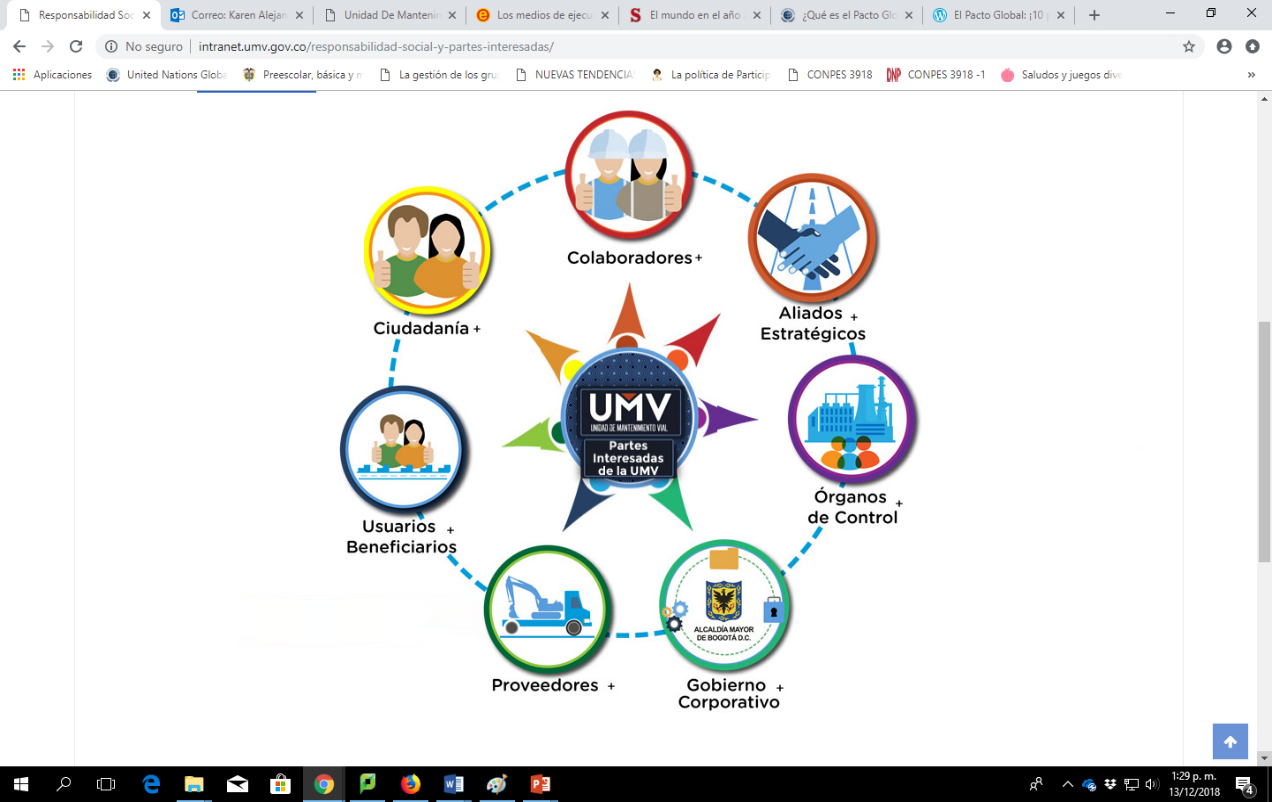 Fuente: UAERMVEs importante mencionar que el Plan Anticorrupción y de Atención al Ciudadano tiene formuladas acciones en cada uno de sus componentes encaminadas a promover la participación ciudadana, el diálogo de doble vía, los espacios de debate y construcción de instrumentos que permitan no solo mejorar la gestión institucional a través de espacios libres de casos de corrupción, sino que fomenta el uso de instancias participativas con sus partes interesadasRECURSOS.La Unidad Administrativa Especial de Rehabilitación y Mantenimiento Vial cuenta con recursos financieros, físicos, tecnológicos y humanos que permiten la implementación de un Plan Anticorrupción y de Atención al Ciudadano transversal a todo el accionar de la entidad. A continuación, se desagregan así: 8.1. Recurso Humano: El recurso humano que garantiza la implementación de esta estrategia está dado en primer lugar por el equipo Directivo de la entidad el cual ha liderado la aplicación de cada una de las acciones propuestas aquí, y en segunda medida por los colaboradores de cada dependencia responsable de las actividades descritas dentro del Plan Anticorrupción y de Atención al Ciudadano y que generalmente corresponden a las dependencias de Secretaría General, Gerencia Ambiental, Social y de Atención al Usuario y Oficina Asesora de Planeación. 8.2. Recursos Financieros: La implementación de la estrategia de rendición de cuentas requiere la ejecución de diferentes actividades, no se ha definido un presupuesto único para la misma. Por esta razón, se ha garantizado la disponibilidad de los recursos apropiados en el Proyecto de Inversión 1171 “Transparencia, Gestión Pública y Atención a Partes Interesadas”, en las actividades relacionadas con el cumplimiento a la Ley de Transparencia, el Plan Anticorrupción y Atención al Ciudadano, el Plan de Comunicaciones y apoyo en las actividades logísticas que se requieran.8.3. Recursos Tecnológicos: La entidad dispone de recursos tecnológicos que facilitan a la ciudadanía la participación en los diferentes espacios de diálogo entre los cuales se encuentran:Sitio web de la entidad: www.umv.gov.coRedes Sociales: Twitter, FacebookCanal de YouTube de la entidad, que permite la proyección en vivo de los espacios. SIGMA, herramienta tecnológica que le permite a la entidad tener toda la información misional centralizada en una única base de datos con integridad referencial lo que permite hacer trazabilidad y seguimiento de toda la gestiónAsí mismo se incluyen todos los elementos utilizados para el espacio como: cámaras de videos, tablets, cámaras fotográficas, equipos de sonido, computadores, entre otros. 8.4. Recursos Físicos: Se refiere a la utilización de sedes de la entidad o espacios que se utilizarán para el desarrollo de espacios presenciales de rendición de cuentas, de espacios de participación ciudadana, reuniones en el marco de las actividades planteadas, entre otras, que podrían darse en auditorios de alcaldías locales, bibliotecas o cajas de compensación familiar, entre otros.DESARROLLO DE LOS COMPONENTES DEL PLAN ANTICORRUPCIÓN 9.1 Gestión del Riesgo de Corrupción – Mapa de Riesgos de Corrupción y medidas para mitigar los riesgosLa Oficina Asesora de Planeación junto con los Responsables Directivos y Enlaces de Procesos de la Entidad, cada año formulan los riesgos de corrupción por cada uno de los procesos, para luego generar el Mapa de Riesgos Institucional. A continuación, se presenta el plan de acción para el componente número uno (1):Tabla No 2 Componente Uno - Gestión del Riesgo de CorrupciónFuente: UAERMV, 2020Lo anterior, es un ejercicio basado en la Guía para la administración del riesgo (Gestión, Corrupción y de Seguridad Digital) y el diseño de controles en entidades públicas, emitida por el Departamento Administrativo de la Función Pública, en alianza con Ministerio de Tecnologías de la Información y Comunicaciones, Vicepresidencia de la Republica de Colombia, Presidencia de la República - Secretaria de Transparencia y la Estrategia de Gobierno Digital del MINTIC.  9.2 Componente Racionalización de TrámitesDe acuerdo con el concepto emitido por el Departamento Administrativo de la Función Pública-DAFP a la Unidad Administrativa Especial de Rehabilitación y Mantenimiento Vial no le aplica la política de racionalización de trámites, toda vez que la entidad no presta ningún trámite o procedimiento administrativo ante la ciudadanía y partes interesadas. Para ver el concepto por favor dirigirse al siguiente enlace: https://www.umv.gov.co/_transparencia2017/Transparencia-Pagina-WEB/10.Servicios/10.2Tramites/Conceptodenoaplicabilidaddetramites.pdf9.3 Componente Rendición de CuentasCon el objetivo de promover, fortalecer y visibilizar la Participación Ciudadana y la Rendición de Cuentas en la Entidad, se formuló la estrategia de rendición de cuentas de la UAERMV. Esta cuenta con un plan de acción orientado a crear espacios de diálogo, retroalimentación y participación de las partes interesadas que fueron descritas anteriormente. Para la realización de estos ejercicios, se tendrá en cuenta la opinión de la ciudadanía y demás partes interesadas en el desarrollo cada una de las actividades. A continuación, se describen las actividades relacionadas al componente tres (3):Tabla No 3 Componente tres - Rendición de CuentasFuente: UAERMV, 2020.Las acciones formuladas dentro de este componente se realizan bajo las instrucciones o lineamientos dados por el Departamento Administrativo de la Función Pública (http://www.funcionpublica.gov.co/web/murc/%C2%BFc%C3%B3mo-se-desarrolla-la-estrategia-de-rendici%C3%B3n-de-cuentas-).9.4 Componente Mecanismos para mejorar la Atención a la CiudadaníaLa Unidad Administrativa Especial de Rehabilitación y Mantenimiento Vial, tiene dentro de su plan de acción fortalecer los mecanismos que se requieran para garantizar un buen servicio a la ciudadanía, mejorando la imagen institucional y buscando lograr un alto nivel de satisfacción del ciudadano y/o parte interesada.Tabla No 4 Componente Cuatro - Atención al CiudadanoFuente: UAERMV, 20209.5 Componente Mecanismos para la Transparencia y Acceso a la InformaciónEste componente tiene como propósito generar actividades encaminadas a fortalecer los canales, disponer información y fomentar una cultura de transparencia en la entidad. Razón por la cual, a continuación, se reflejan las acciones para el componente número cinco (5):Tabla No 5 Componente Cinco - Transparencia y Acceso a la Información PúblicaFuente: UAERMV, 2020.9.6 Componente Adicional: Participación Ciudadana. La participación ciudadana es el mecanismo mediante el cual la población influye en las decisiones de las entidades públicas, de manera independiente sin necesidad de formar parte de la administración pública. Este mecanismo ha tomado un papel importante durante los últimos años. Para la UAERMV en el 2020 se ha pensado en proponer un componente que busque el mejoramiento de relaciones con las partes interesadas y la ciudadanía, así como fortalecer los lazos y participación de estas para el quehacer institucional, por tal razón se formularon distintas actividades de participación ciudadana no solo en este componente adicional, sino que también en el componente tres de rendición de cuentas, la estrategia tiene como elemento fundamental la participación de todas las partes nombradas anteriormente. Dado lo anterior, se anexan el plan de acción para este componente: Tabla No 6 Componente Adicional - Participación CiudadanaFuente: UAERMV, 2020.9.7 Componente Adicional: Integridad La UAERMV para el 2020 quiere potencializar el código de integridad y sus valores a nivel institucional, con el fin de promover una cultura de integridad desde las conductas de las personas hasta las labores que la entidad requiere que se realicen. Por tal razón, se diseñó el componente de Integridad que se describe a continuación:Tabla No 7 Componente Adicional – IntegridadFuente: UAERMV, 2020SEGUIMIENTO DEL PLAN ANTICORRUPCIÓN A la Oficina de Control Interno le corresponde adelantar la verificación de la elaboración y de la publicación del Plan Anticorrupción y de Atención al Ciudadano. Le concierne asimismo efectuar el seguimiento y el control a la implementación y a los avances de las actividades consignadas en el Plan.Fechas de SeguimientoLa Oficina de Control Interno realizará seguimiento (tres) 3 veces al año, así: Primer seguimiento: Con corte al 30 de abril. En esa medida, la publicación deberá surtirse dentro de los diez (10) primeros días hábiles del mes de mayo. Segundo seguimiento: Con corte al 31 de agosto. La publicación deberá surtirse dentro de los diez (10) primeros días hábiles del mes de septiembre. Tercer seguimiento: Con corte al 31 de diciembre. La publicación deberá surtirse dentro de los diez (10) primeros días hábiles del mes de enero.Modelo de SeguimientoLa Oficina de Control Interno realizará el seguimiento de acuerdo con el formato: CEM-FM-008 Formato Seguimiento Plan Anticorrupción, dentro de las fechas enunciadas anteriormente. DIVULGACIÓN Y SOCIALIZACIÓN DEL PAAC 2020El Plan Anticorrupción y de Atención al Ciudadano se formuló inicialmente con cada uno de los responsables de cada uno de los componentes. Sin embargo, la entidad desde el día 14 de enero de 2020 dispuso este plan para que cada una de las partes interesadas (grupos de valor) aportaran en la construcción de este. Este ejercicio se realizó a través de las redes sociales, página web y correos internos de la entidad. Publicación Twitter Enlace https://twitter.com/UMVbogota/status/1217178031028080640?s=20Ilustración No 3 Publicación en Twitter del Plan Anticorrupción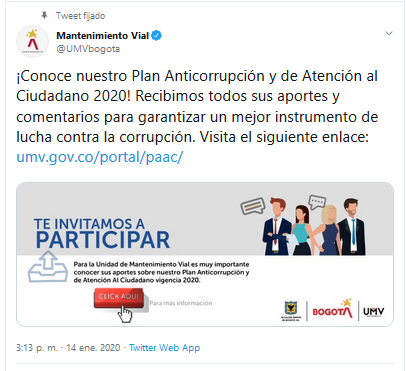 Fuente: UAERMV, 2020Publicación Facebook Enlace https://www.facebook.com/unidadde.mantenimientovial/photos/a.1603899589876087/2453194621613242/?type=3&theater Ilustración No 4 Publicación en Facebook del Plan Anticorrupción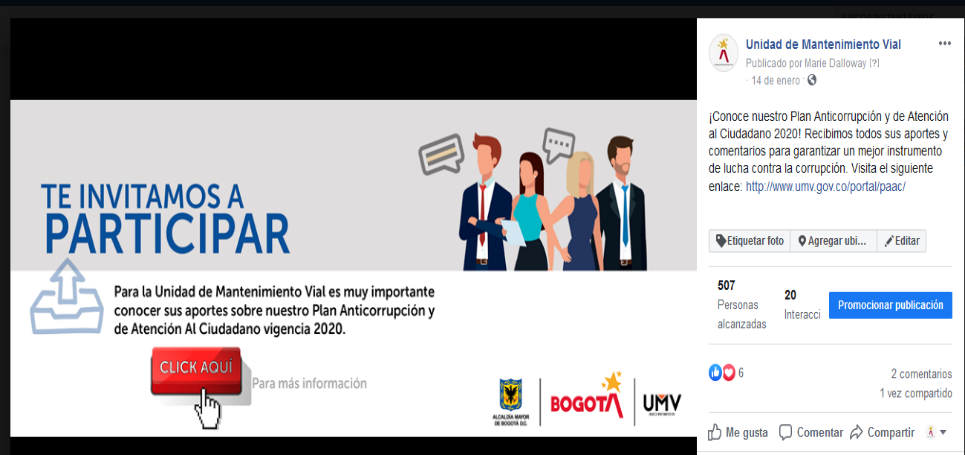 Fuente: UAERMV, 2020Ilustración No 5 Evidencia Publicación Plan Anticorrupción 2020-Borrador en la página web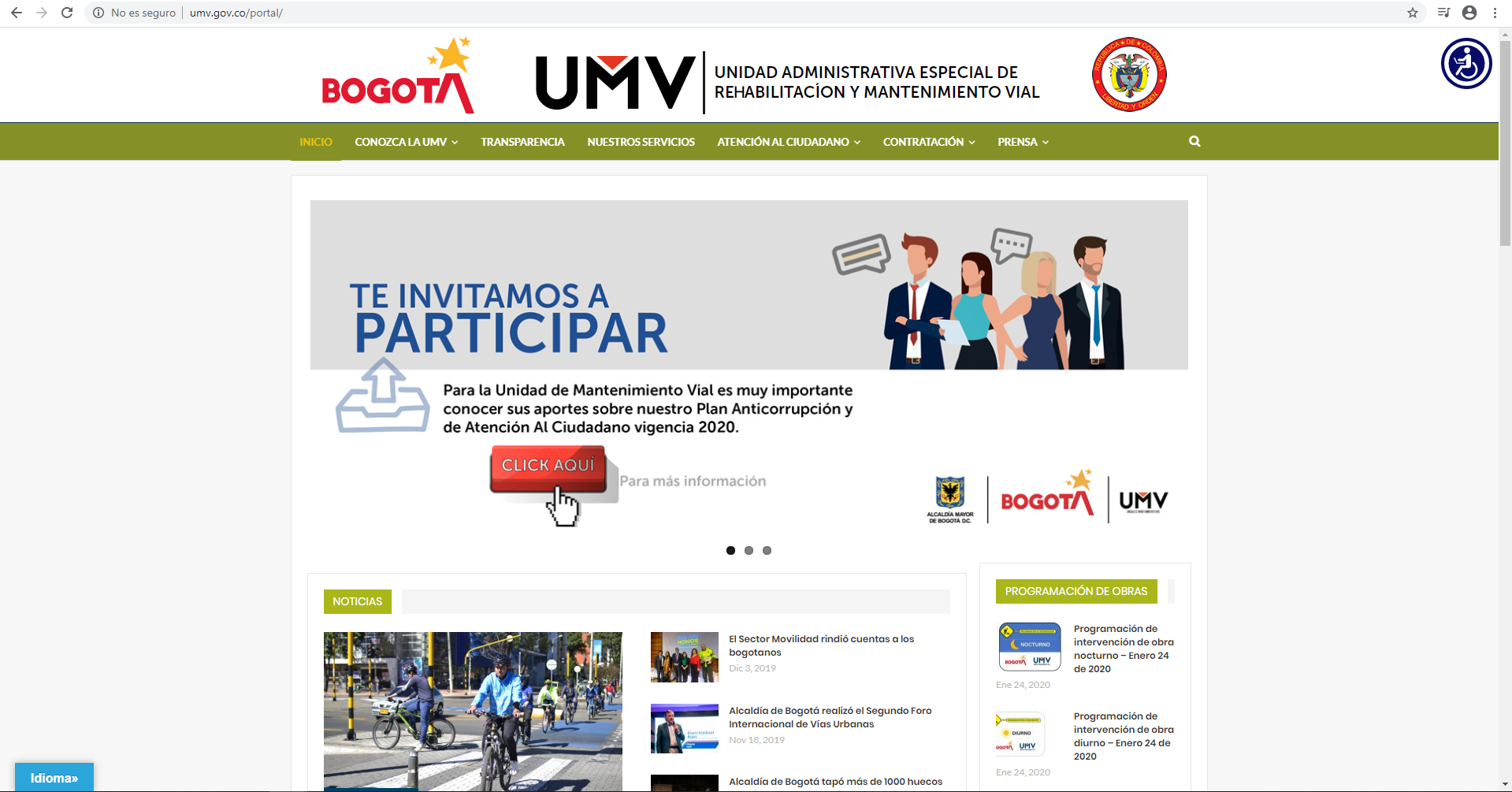 Fuente: UAERMV, 2020Ilustración No 6 Evidencia Divulgación Plan Anticorrupción 2020-Borrador por correos internos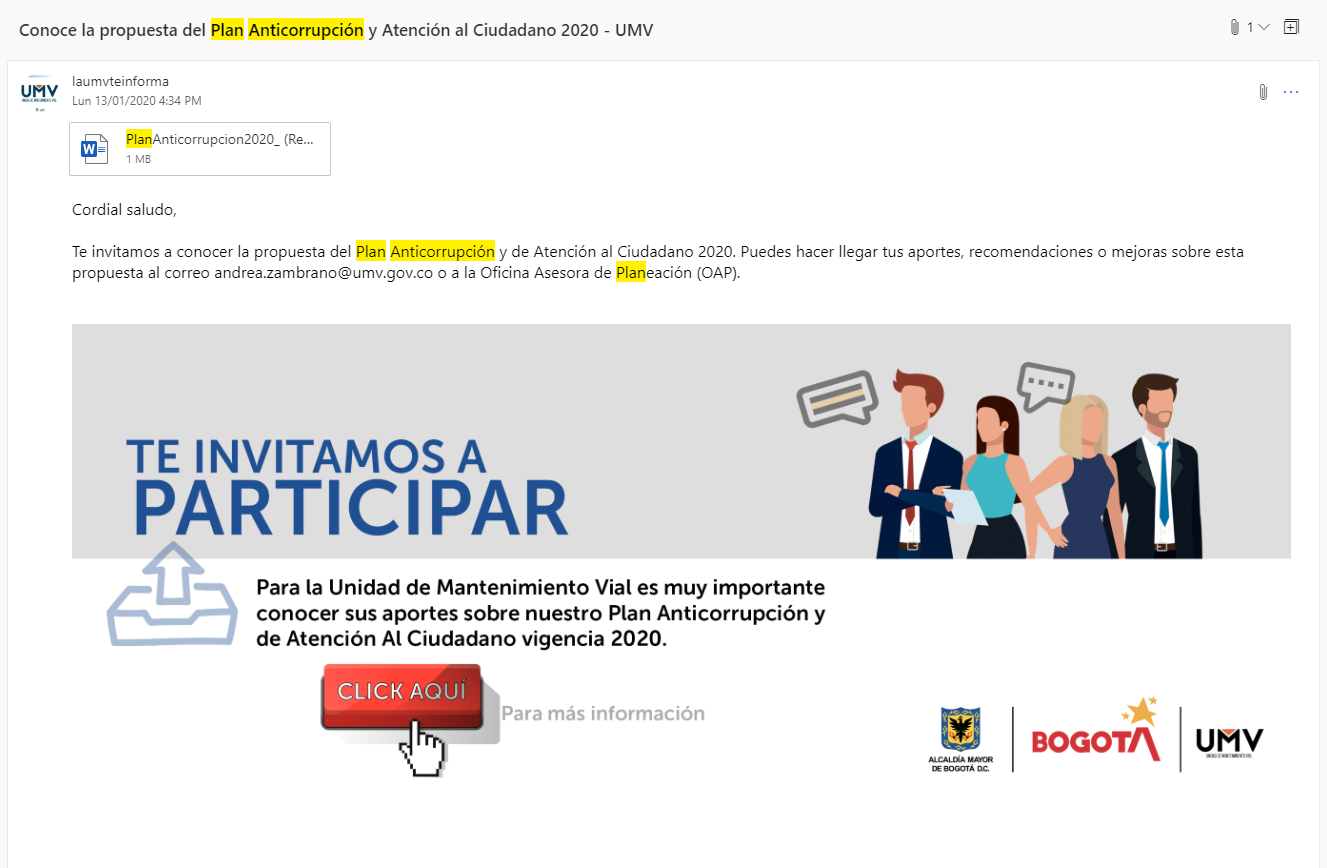 Fuente: UAERMV, 2020Con estas publicaciones, se contó con varias reacciones de las partes interesadas. A continuación, se presentan las recomendaciones remitidas. Es importante anunciar que cada de estas fue tenida en cuenta para la mejora del plan.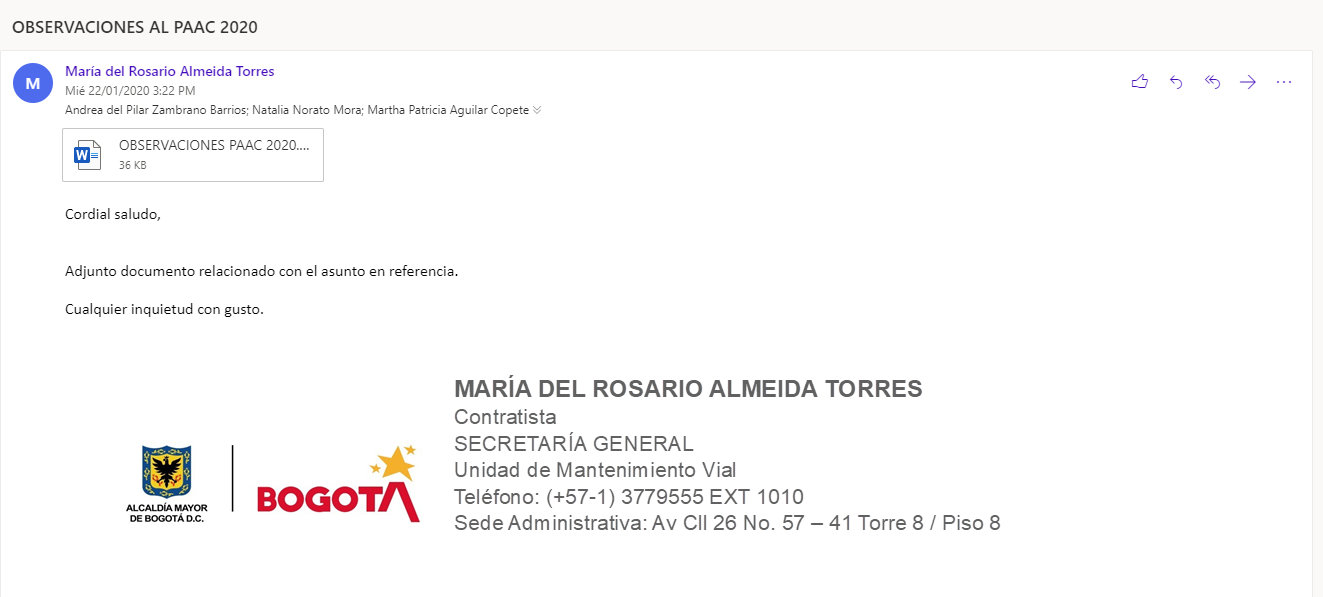 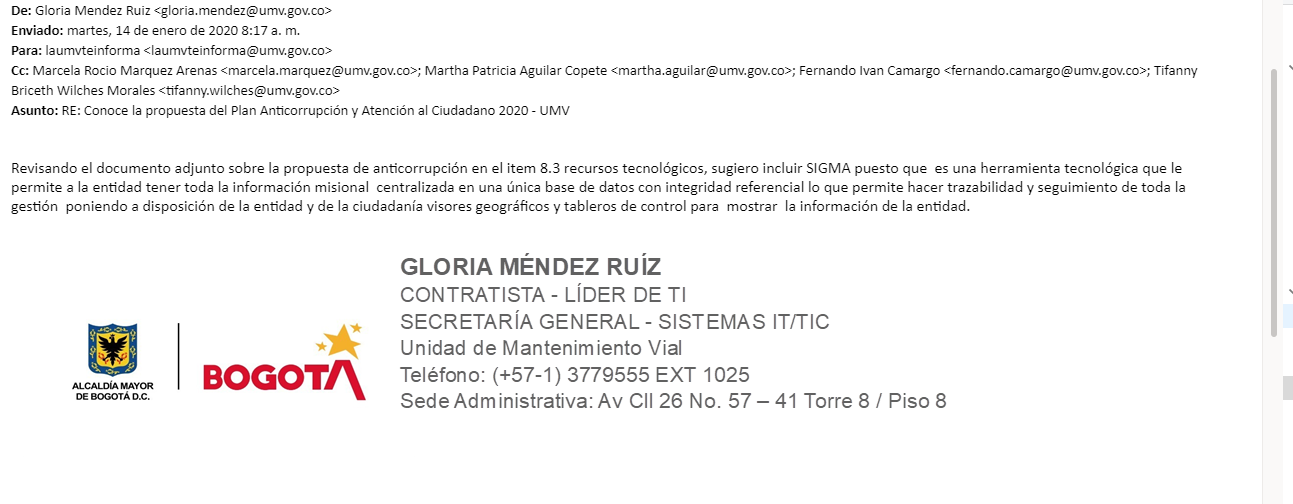 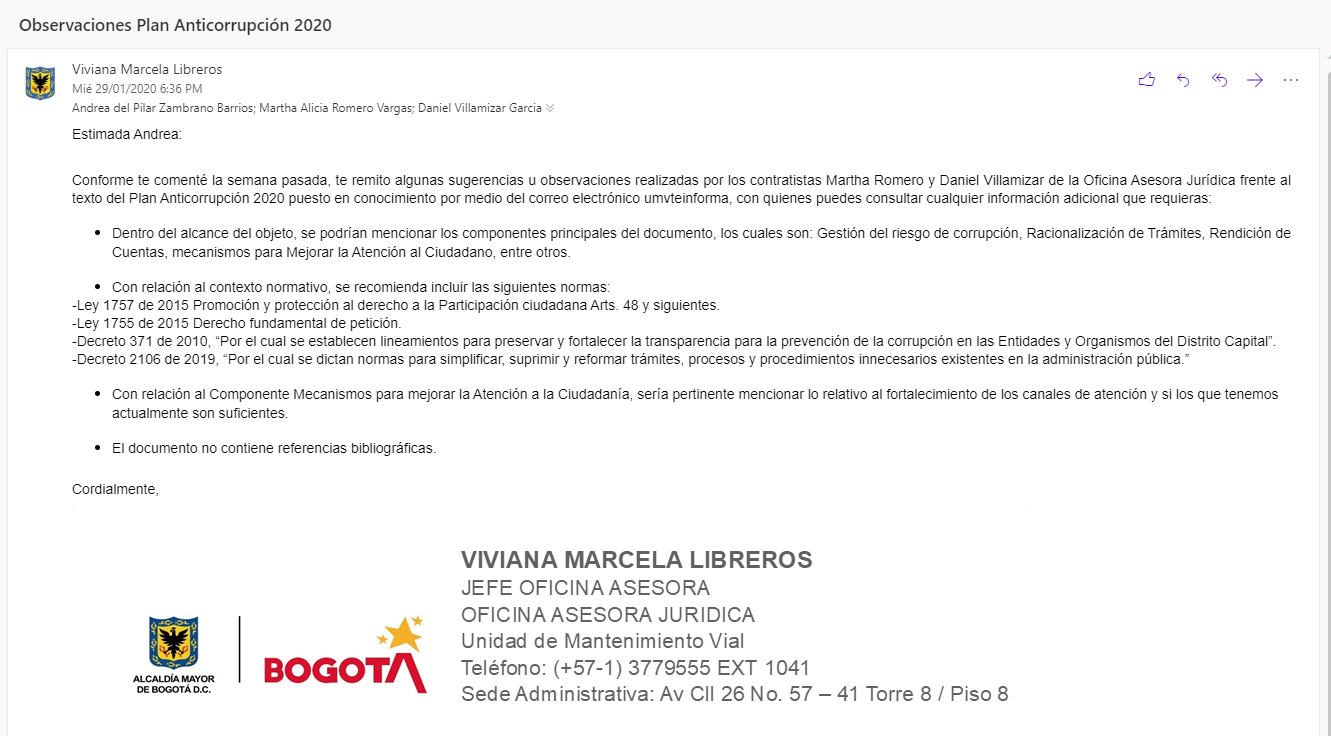 Por otro lado, es importante mencionar que la entidad en el siguiente botón: http://www.umv.gov.co/portal/paac/ pondrá a disposición de la ciudadanía diferentes instrumentos de planeación, que permitan no solo conocerlo, sino también participar para la mejora de estos. Estos instrumentos reposaran allí durante toda la vigencia.  GLOSARIO Control Social: Busca la vinculación directa de los ciudadanos con el ejercicio público, con el objetivo de garantizar una gestión pública efectiva y participativa.Corrupción: Uso del poder para desviar la gestión de lo público hacia el beneficio privado.Datos Abiertos: Son todos aquellos datos primarios, sin procesar, en formatos estándar, estructurados, interoperables, accesibles y reutilizables, que no requieren permisos específicos, con el objetivo de que terceros puedan crear servicios derivados de los mismos.Ética: Conjunto de costumbres y normas que dirigen o valoran el comportamiento humano en una comunidad.Información Pública: Es la información generada por el sector público o que sea de naturaleza pública que es puesta a disposición de la ciudadanía a través de varios medios.Parte Interesada: Persona o grupo que tenga un interés en el desempeño o éxito de una organización.Participación Ciudadana: Es el derecho que tiene toda persona de expresarse libremente y difundir su pensamiento y opiniones, la de informar y recibir información veraz e imparcial. Así como el derecho de participar activamente en el proceso de toma de decisiones.Probidad: Moralidad, integridad y honradez en las acciones.Rendición de Cuentas: Expresión del control social que comprende acciones de peticiones de información, diálogos e incentivos. Busca la adopción de un proceso transversal permanente de interacción entre servidores públicos – entidades – ciudadanos y actores interesados en la gestión de los primeros y sus resultados. Así mismo, busca la transparencia de la gestión de la Administración Pública para lograr la adopción de los principios de Buen Gobierno.Riesgos: Posibilidad de que suceda algún evento que tendrá un impacto sobre los objetivos de la entidad, pudiendo entorpecer el desarrollo de sus funciones.Riesgo de Corrupción: Posibilidad de que, por acción u omisión, se use el poder para poder desviar la gestión de lo público hacia un beneficio privado.Transparencia: Principio que subordina la gestión de las instituciones y que expone la misma a la observación directa de los grupos de interés; implica, así mismo, el deber de rendir cuentas de la gestión encomendada.Transparencia Activa: Es la obligación que tienen los organismos públicos de entregar cierta información relevante y actualizada cada mes de cómo están organizados, sus contratos y contrataciones, así como distintos modos de relación con la ciudadanía (transferencias, beneficios, mecanismos de participación) entre otros.Transparencia Pasiva: Es la obligación que tienen las instituciones del Estado de responder y entregar a los ciudadanos los documentos y la información generada en el proceso de gestión y administración del organismo.Norma o LeyDescripciónConstitución Política de 1991Derecho de petición, la administración deberá facilitar la información. Además, relaciona el principio de publicidad en la administración.Ley 190 de 1995“Por la cual se dictan normas tendientes a preservar la moralidad en la administración pública y se fijan disposiciones con el fin de erradicar la corrupción administrativa”.Ley 489 de 1998,Artículo 33, Capítulo VIII“Democratización y Control de la Administración Pública, referente a la convocatoria de audiencias públicas para la formulación, ejecución o evaluación de políticas y programas”.Ley 734 de 2002“Son deberes de los servidores públicos competentes dictar los reglamentos internos sobre los derechos de petición”.Ley 850 de 2003“Reglamenta las Veedurías Ciudadanas”Acuerdo 131 de 2004“Presentación de un Informe de Rendición de Cuentas de la Gestión Contractual y Administrativa a la ciudadanía en general. Con aplicación al Distrito Capital”Ley 962 de 2005“Racionalización de trámites y procedimientos administrativos”.Decreto 3622 de 2005“Adopta como una de las políticas de desarrollo administrativo para organismos nacionales, la democratización de la administración pública”.Decreto 2623 de 2009“Crea el Sistema Nacional de Servicio al Ciudadano”CONPES 3649 de 2010“Política Nacional de Servicio al Ciudadano(a)”.CONPES 3650 de 2010“Importancia estructural sobre la implementación de la estrategia de Gobierno en Línea en Colombia”.Decreto 371 de 2010“Por el cual se establecen lineamientos para preservar y fortalecer la transparencia para la prevención de la corrupción en las Entidades y Organismos del Distrito Capital”Ley 1474 de 2011“Por la cual se dictan normas orientadas a fortalecer los mecanismos de prevención, investigación y sanción de actos de corrupción y la efectividad del control de la gestión pública”.NTC 5854 de 2011“Se establecen los requisitos de accesibilidad que son aplicables a la página web”Ley 1581 de 2012“Por la cual se dictan disposiciones generales para la protección de datos personales”Decreto 2641 del 2012“Metodología Plan Anticorrupción y Atención al Ciudadano(a). “Por el cual se reglamentan los artículos 73 y 76 de la Ley 1474 de 2011”.Decreto 019 del 2012“Por el cual se dictan normas para suprimir o reformar regulaciones, procedimientos y trámites innecesarios existentes en la Administración Pública”NTC 6047 de 2013“Norma Técnica Colombiana que establece los criterios y requisitos generales de accesibilidad y señalización al medio físico requeridos en los espacios de acceso al Ciudadano(a), en especial, a aquellos puntos presenciales destinados a brindar atención al Ciudadano(a), en construcciones nuevas y adecuaciones”Ley 1712 de 2014“Ley de Transparencia y del Derecho de Acceso a la InformaciónPública Nacional”Decreto 197 de 2014“Por medio de la cual se adopta la Política Pública Distrital de Servicio a la Ciudadanía en la ciudad de Bogotá D.C.”Ley Estatutaria 1757 de 2015“Promoción y protección del derecho a la participación democrática”Decreto 392 de 2015"Por medio del cual se reglamenta la figura del Defensor de la Ciudadanía en las entidades y organismos del Distrito Capital y se dictan otras disposiciones"Decreto 124 de 2016“Por el cual se sustituye el título 4 de la parte 1 del libro 2 del decreto 1081 de 2015 relativo al “Plan Anticorrupción y de Atención al Ciudadano”Decreto 1166 de 2016“Todas las entidades deberán centralizar en una sola oficina o dependencia, la recepción de peticiones que se formulen verbalmente de forma presencial o no presencial”.Decreto 1499 de 2017“Por medio del cual se modifica el Decreto 1083 de 2015, Decreto Único Reglamentario del Sector Función Pública, en lo relacionado con el Sistema de Gestión establecido en el artículo 133 de la Ley 1753 de 2015”. El decreto actualiza el Modelo Integrado de Planeación y Gestión (MIPG), el cual articula las diferentes estrategias del Plan Anticorrupción”.Decreto 118 de 2018“Por el cual se adopta el Código de Integridad del Servicio Público, se modifica el Capítulo II del Decreto Distrital 489 de 2009, "por el cual se crea la Comisión Intersectorial de Gestión Ética del Distrito Capital", y se dictan otras disposiciones de conformidad con lo establecido en el Decreto Nacional 1499 de 2017".Decreto 612 de 2018“Por el cual se fijan directrices para la integración de los planes institucionales y estratégicos al plan de acción por parte de las entidades del Estado”Conpes D.C 01 de 2019“Política Pública Distrital de Transparencia, Integridad y No Tolerancia con la Corrupción”Decreto 2106 de 2019“Por el cual se dictan normas para simplificar, suprimir y reformar trámites, procesos y procedimientos innecesarios existentes en la administración pública.”CONTEXTO ESTRATEGICO UAERMVCONTEXTO ESTRATEGICO UAERMVCONTEXTO ESTRATEGICO UAERMVCONTEXTO ESTRATEGICO UAERMVORIGENOPORTUNIDADESAMENAZASSociales1. Reconocimiento de la comunidad y líderes sociales sobre el quehacer de la entidad
2. Incremento de la población, el parque automotor y las alternativas de transporte en Bogotá D.C.1. Conflictos sociales o intereses particulares de las comunidades para la selección de vías a intervenir que no pueden ser abordados y resueltos por la entidad.
2. Posibles investigaciones por entes de controlFACTORES EXTERNOSCooperación y convenios3. Generar alianzas con instituciones de educación superior en el marco de la gestión del conocimiento y desarrollo de nuevas tecnologías. 
4. Apoyo interinstitucional en el mantenimiento de vías con el fin de implementar nuevos corredores de ciclo rutas para desestimular el uso del vehículo particular3.Potenciales incumplimientos de las partes cooperantes que afecten las metas programadasFACTORES EXTERNOSEconómicos6. Ingresos por enajenación o arrendamiento de bienes, productos o servicios (Art 110 acuerdo 257)4. Dependencia del entorno macroeconómico y fiscal del Distrito para la financiación de los proyectos de inversión y funcionamiento por vigencia 
5. Cambios en la política fiscal o incrementos inesperados que afecten el valor final de los insumos que requiere la Entidad para su funcionamiento.FACTORES EXTERNOSTecnológicos7. Implementación de tecnologías de información geoespacial, que permitirá mejorar la articulación interinstitucional y el desarrollo de sistemas de información y ubicación de las intervenciones6. La incursión de software malicioso o la intromisión en la red de la Entidad para el robo o manipulación de información vital para el funcionamiento o prestigio de la organización.FACTORES EXTERNOSPolíticos8. Normatividad que actualiza sistemas de planeación y gestión, de calidad y de control interno que brindan pautas y puntos de atención para mejorar el desempeño de la entidad7. Falta de continuidad en las políticas y normativas distritales por cambios en ciclos políticos de gobierno o administrativos, que generan desequilibrio en la entidad.
8. Falta de actualización del Decreto 166 de 2004 y Concepto 37 de 2007 Secretaría General Alcaldía Mayor de Bogotá D.C. que le otorga la función de demolición de bienes en estado de ruina.FACTORES EXTERNOSMedioambiental9. Uso de las llantas desechadas como materia prima para la producción de mezclas asfálticas, disminuyendo el daño ambiental.
10. Entrega del material de fresado de pavimento asfáltico generado en el desarrollo de las actividades de conservación a las Alcaldías locales, para uso en las obras que les corresponden9. Investigaciones por la Secretaría Distrital del Ambiente por superar los estándares de emisión de partículas al aire, huella de carbón verificable en sus medidores.
10. Inadecuadas prácticas de mantenimiento de la vía por parte de los usuarios como son colmatación de los sumideros por basuras, talas del arbolado y vertimientos de químicos a las vías lo que propicia su deterioro11. Sanciones legales por el incumplimiento de la legislación ambiental vigente por las actividades que realiza la entidad. FACTORES EXTERNOSComunicación externa11. Control y participación ciudadana en la rendición de cuentas, encuentros ciudadanos y en los diferentes canales de atención.
12. Generación de nuevos espacios de interacción con los usuarios beneficiarios de las obras adelantadas por la entidad.
13. Imagen positiva y credibilidad ante la ciudadanía12. Publicación de información inexacta, incompleta o con falta de veracidad por parte de los medios de comunicación sobre la gestión de la entidad.FACTORES INTERNOSORIGENFORTALEZASDEBILIDADESFACTORES INTERNOSCapacidad financiera1. Contar con las Plantas de Asfalto, de concreto y de procesamiento de fresado genera la posibilidad de ofrecer productos y servicios que permitan ser auto sostenibles a la entidad1. Falta de un sistema de costos, que permita establecer el precio unitario de los servicios prestados a la comunidad y de los insumos utilizados.FACTORES INTERNOSCapacidad Tecnológica y sistemas de Información2. Monitoreo a través de GPS para los vehículos, maquinaria y equipos 
3. Optimización de procesos mediante la implementación de nuevas tecnologías, tal es el caso del Sistema de Información Geográfica de la Entidad -SIGMA.
4. Contar con equipos y maquinaria propia que permiten tener capacidad de reacción inmediata.
5. Contar con laboratorio propio de suelos y pavimentos asfalticos y de concreto hidráulico para realizar control de calidad2. Interrupciones y fallos de redes de información en la planta de producción de mezcla asfáltica.
3. Desarticulación e insuficiencia en las herramientas tecnológicas con las que cuenta la entidad 
4. Riesgo de pérdida de información debido a que no están apropiadas dentro de la entidad las políticas referentes a seguridad de la información.
FACTORES INTERNOSModelo de Operación6. Se generan espacios para retroalimentar la dirección a través del aporte de los diferentes colaboradores. 
7. Se cuenta con un modelo de priorización consolidado que permite la toma de decisiones sobre la intervención, basada en criterios objetivos.
8. Se cuenta con un repositorio de documentos del sistema integrado de gestión, vigente y de fácil acceso para los colaboradores de la Entidad.5. Falta de apropiación por parte de los colaborares de la Unidad frente a la información documentada y registros generados por los procesos, que generan trazabilidad para la entidad. 
6. Desconocimiento y bajo empoderamiento de los colaboradores de la unidad que genera falta de conciencia frente al Sistema integrado de Gestión 
7. Procedimientos dispendiosos que impiden hacer ágil la utilización de los recursos.
8. Falta de capacidad presupuestal para atender la alta demanda en mantenimiento y prevención del deterioro de la malla vial local, lo que genera que solicitudes de arreglo de vías de la comunidad no sean atendidas o priorizadas.FACTORES INTERNOSTalento Humano9. Compromiso de la alta dirección con el desempeño institucional, la modernización institucional y la promoción de proyectos con componente tecnológico. 
10. El equipo humano tiene un extenso conocimiento administrativo, técnico y especializado en la gestión administrativa y en las labores de conservación de la malla vial 9. La planta de personal de la entidad es insuficiente para cumplir efectivamente con los objetivos y las OPS contratadas tienen un nivel de rotación alto lo que genera continuas curvas de aprendizaje que dificultan la maduración de los procesos y el cumplimiento de los objetivos.
10. No se ejecuta el Plan Institucional de Capacitación en los tiempos correspondientes y hay deficiencia en la generación de capacitaciones externas. No se tienen clasificados los grupos de impacto ni el objetivo para cada temática de capacitación, ni se divulgan efectivamente los objetivos institucionales.
11. Demora en procesos de vinculación de personal.
12. Imprecisión en las funciones contenidas en el manual de funciones. FACTORES INTERNOSEstratégico11. Reformulación de la plataforma estratégica para mejorar la gestión con el fin de satisfacer las necesidades a través de la prestación de nuestros servicios13. Deficiencia en la planeación que no permite el cumplimiento de los objetivos relacionados con la vigencia, las reservas y los pasivos
14. Una visión funcional arraigada en las diferentes áreas de la entidad, que dificulta la interacción entre los diferentes procesos de la entidadFACTORES INTERNOSComunicación interna 12. Conformación de un equipo de trabajo idóneo y multidisciplinario para el manejo de las comunicaciones institucionales.15. No se tiene un manejo estratégico de la comunicación organizacional, por lo cual no se manejan los mismos términos o datos para la interacción entre diferentes dependencias de las tres sedes
16. No se cuenta con una estrategia para la gestión del conocimiento, lo que genera insuficiencias en la transferencia de conocimiento oportuno. Es decir, no hay mecanismos para preservar y recopilar el conocimiento generado al interior de la entidad.......EntidadEntidadUNIDAD ADMINISTRATIVA ESPECIAL DE REHABILITACIÓN Y MANTENIMIENTO VIALUNIDAD ADMINISTRATIVA ESPECIAL DE REHABILITACIÓN Y MANTENIMIENTO VIALUNIDAD ADMINISTRATIVA ESPECIAL DE REHABILITACIÓN Y MANTENIMIENTO VIALUNIDAD ADMINISTRATIVA ESPECIAL DE REHABILITACIÓN Y MANTENIMIENTO VIALVigenciaVigenciaENERO DE 2020 A DICIEMBRE DE 2020ENERO DE 2020 A DICIEMBRE DE 2020ENERO DE 2020 A DICIEMBRE DE 2020ENERO DE 2020 A DICIEMBRE DE 2020Fecha de PublicaciónFecha de PublicaciónENERO DE 2020ENERO DE 2020ENERO DE 2020ENERO DE 2020Plan Anticorrupción y de Atención al CiudadanoPlan Anticorrupción y de Atención al CiudadanoPlan Anticorrupción y de Atención al CiudadanoPlan Anticorrupción y de Atención al CiudadanoPlan Anticorrupción y de Atención al CiudadanoPlan Anticorrupción y de Atención al CiudadanoComponente 1: Gestión del Riesgo de Corrupción - Mapa de Riesgo de CorrupciónComponente 1: Gestión del Riesgo de Corrupción - Mapa de Riesgo de CorrupciónComponente 1: Gestión del Riesgo de Corrupción - Mapa de Riesgo de CorrupciónComponente 1: Gestión del Riesgo de Corrupción - Mapa de Riesgo de CorrupciónComponente 1: Gestión del Riesgo de Corrupción - Mapa de Riesgo de CorrupciónComponente 1: Gestión del Riesgo de Corrupción - Mapa de Riesgo de CorrupciónSubcomponente/procesosActividadesActividadesMeta o productoResponsableFecha programadaPolítica de Administración de Riesgos1.1Revisar la Política de Administración del Riesgo de gestión y corrupción y en caso de requerir ajuste modificarla.Una (1) política ajustada Jefe Oficina Asesora de PlaneaciónFebrero de 2020Política de Administración de Riesgos1.2Divulgar la Política de Administración de Riesgo en la entidad.Dos (2) divulgaciones de la política administración de riesgo por los canales de comunicación de la entidad.Jefe Oficina Asesora de PlaneaciónFebrero de 2020

junio de 2020Construcción del Mapa de Riesgos2.1Construir el mapa de riesgos con los responsables y enlaces de cada proceso en las reuniones programadas(17) Mapas de Riesgos aprobados por cada proceso. Responsables Directivos y Enlaces de Procesos Enero de 2020Construcción del Mapa de Riesgos2.2Realizar talleres y sensibilizaciones para funcionarios y contratistas de la Entidad, sobre Riesgos y su respectivo seguimientoDos talleres con funcionarios y contratistas de la entidad sobre gestión del riesgo Jefe Oficina Asesora de PlaneaciónMarzo de 2020

septiembre 2020Consulta y divulgación3.1Realizar la consulta a la ciudadanía sobre el mapa de riesgos en la página web y redes sociales de la Entidad.Consulta en página web, consolidación y análisis de la información ciudadana.Proceso de ComunicacionesFebrero de 2020Consulta y divulgación3.2Realizar la divulgación, socialización y publicación del Plan Anticorrupción y de Atención al CiudadanoUn (1) Plan anticorrupción publicado en página web y socializado a través de los canales de comunicación de la entidad. Jefe Oficina Asesora de PlaneaciónFebrero de 2020Consulta y divulgación3.2Realizar la divulgación, socialización y publicación del Plan Anticorrupción y de Atención al CiudadanoUn (1) Plan anticorrupción publicado en página web y socializado a través de los canales de comunicación de la entidad. Jefe Oficina Asesora de PlaneaciónFebrero de 2020Monitoreo y Revisión4.1Monitorear y revisar mensualmente y ajustar el mapa de riesgos de ser necesario para lo cual se debe:- Identificar riesgos emergentes- Obtener información adicional para mejorar la valoración de riesgoTres (3) monitoreos en el año de los mapas de riesgos Jefe Oficina Asesora de Planeación y enlaces de proceso10/04/2020Monitoreo y Revisión4.1Monitorear y revisar mensualmente y ajustar el mapa de riesgos de ser necesario para lo cual se debe:- Identificar riesgos emergentes- Obtener información adicional para mejorar la valoración de riesgoTres (3) monitoreos en el año de los mapas de riesgos Jefe Oficina Asesora de Planeación y enlaces de proceso10/08/2020Monitoreo y Revisión4.1Monitorear y revisar mensualmente y ajustar el mapa de riesgos de ser necesario para lo cual se debe:- Identificar riesgos emergentes- Obtener información adicional para mejorar la valoración de riesgoTres (3) monitoreos en el año de los mapas de riesgos Jefe Oficina Asesora de Planeación y enlaces de proceso10/01/2020Seguimiento5.1.-Realizar el seguimiento al Mapa de Riesgos de corrupción y publicar el respectivo informe en la página web.- Revisar que los controles se aplican y estén documentados.-Socializar los resultados del seguimiento de la OAP con las recomendaciones a que haya lugar. Tres (3) informes de seguimiento a los Mapas de riesgos de corrupción publicados y socializados con la OAP. Jefe Oficina de Control Interno10/05/2020Seguimiento5.1.-Realizar el seguimiento al Mapa de Riesgos de corrupción y publicar el respectivo informe en la página web.- Revisar que los controles se aplican y estén documentados.-Socializar los resultados del seguimiento de la OAP con las recomendaciones a que haya lugar. Tres (3) informes de seguimiento a los Mapas de riesgos de corrupción publicados y socializados con la OAP. Jefe Oficina de Control Interno10/09/2020Seguimiento5.1.-Realizar el seguimiento al Mapa de Riesgos de corrupción y publicar el respectivo informe en la página web.- Revisar que los controles se aplican y estén documentados.-Socializar los resultados del seguimiento de la OAP con las recomendaciones a que haya lugar. Tres (3) informes de seguimiento a los Mapas de riesgos de corrupción publicados y socializados con la OAP. Jefe Oficina de Control Interno10/01/2020PLAN ANTICORRUPCIÓN Y DE ATENCIÓN AL CIUDADANOPLAN ANTICORRUPCIÓN Y DE ATENCIÓN AL CIUDADANOPLAN ANTICORRUPCIÓN Y DE ATENCIÓN AL CIUDADANOPLAN ANTICORRUPCIÓN Y DE ATENCIÓN AL CIUDADANOPLAN ANTICORRUPCIÓN Y DE ATENCIÓN AL CIUDADANOPLAN ANTICORRUPCIÓN Y DE ATENCIÓN AL CIUDADANOEntidadUNIDAD ADMINISTRATIVA ESPECIAL DE REHABILITACIÓN Y MANTENIMIENTO VIALUNIDAD ADMINISTRATIVA ESPECIAL DE REHABILITACIÓN Y MANTENIMIENTO VIALUNIDAD ADMINISTRATIVA ESPECIAL DE REHABILITACIÓN Y MANTENIMIENTO VIALUNIDAD ADMINISTRATIVA ESPECIAL DE REHABILITACIÓN Y MANTENIMIENTO VIALUNIDAD ADMINISTRATIVA ESPECIAL DE REHABILITACIÓN Y MANTENIMIENTO VIALVigenciaENERO DE 2020 A DICIEMBRE DE 2020ENERO DE 2020 A DICIEMBRE DE 2020ENERO DE 2020 A DICIEMBRE DE 2020ENERO DE 2020 A DICIEMBRE DE 2020ENERO DE 2020 A DICIEMBRE DE 2020Fecha de PublicaciónENERO DE 2020 ENERO DE 2020 ENERO DE 2020 ENERO DE 2020 ENERO DE 2020 Plan Anticorrupción y Atención al CiudadanoPlan Anticorrupción y Atención al CiudadanoPlan Anticorrupción y Atención al CiudadanoPlan Anticorrupción y Atención al CiudadanoPlan Anticorrupción y Atención al CiudadanoPlan Anticorrupción y Atención al CiudadanoComponente 3: Rendición de CuentasComponente 3: Rendición de CuentasComponente 3: Rendición de CuentasComponente 3: Rendición de CuentasComponente 3: Rendición de CuentasComponente 3: Rendición de CuentasSubcomponente/procesosActividadesActividadesMeta o productoResponsableFecha programadaComponente de Información 1.1Realizar informe de rendición de cuentas de la vigencia anterior y publicar en la página web de la entidadUn (1) informe de rendición de cuentas publicadoJefe Oficina Asesora de PlaneaciónFebrero de 2020Componente de Información 1.2Consultar a los ciudadanos los temas de interés para el proceso de rendición de cuentasUna (1) encuesta aplica a través de redes sociales.  Jefe Oficina Asesora de Planeación (Proceso Atención a Partes Interesadas y Comunicaciones - Comunicaciones)Marzo de 2020Componente de Información 1.3Publicar permanentemente la información de convocatoria y resultados de los procesos de rendición de cuentas en la página webInformación de rendición de cuentas publicada en la webJefe Oficina Asesora de Planeación (Proceso Atención a Partes Interesadas y Comunicaciones - Comunicaciones)Marzo de 2020Diálogo de doble vía con la ciudadanía y sus organizaciones2.1.Diseñar estrategia de rendición de cuentas que contenga:  Diálogo: Divulgación, socialización, comunicación y desarrollo del evento, conforme al CONPES:*Cómo se realizará la divulgación y convocatoria*Lugar.*Actores para el diálogo.*Medios de divulgación, comunicación (chats, correos, página web) de la Rendición de Cuentas y de los resultados.Un (1) documento de Estrategia.Jefe Oficina Asesora de Planeación (Proceso Atención a Partes Interesadas y Comunicaciones - Comunicaciones)Febrero de 2020Diálogo de doble vía con la ciudadanía y sus organizaciones2.2 Participar en las rendiciones de cuentas del sector.Un (1) Informe de Audiencia Publica Sectorial. Jefe Oficina Asesora de Planeación (Proceso Atención a Partes Interesadas y Comunicaciones - Comunicaciones)Abril de 2020Diálogo de doble vía con la ciudadanía y sus organizaciones2.3Realizar primer espacio de rendición de cuentas  Un espacio de rendición de cuentas (ya sea virtual o presencial) sobre los 100 primeros días de la gestión.Jefe Oficina Asesora de Planeación (Proceso Atención a Partes Interesadas y Comunicaciones - Comunicaciones)Abril de 2020Diálogo de doble vía con la ciudadanía y sus organizaciones2.4Convocar la rendición de cuentas por diferentes medios (página web, redes sociales, volantes, cartas de invitación, entre otros) Un Documento que recopile evidencia de la convocatoria realizada.Gerente Ambiental, Social y de Atención al Usuario y Jefe Oficina Asesora de Planeación (Proceso Atención a Partes Interesadas y Comunicaciones - Comunicaciones)Abril de 2020Diálogo de doble vía con la ciudadanía y sus organizaciones2.5Identificar, consolidar, priorizar la información de Rendición de cuentas que incluya temas como:*Compromisos del Plan de Desarrollo (Metas)*Ejecución presupuestal*Gestión Administrativa*Gestión Contractual*Mejoras de atención al ciudadano*Información priorizada por la comunidad. A través de la encuesta. Una (1) presentación, video o reel que contenga la información a presentar en la rendición de cuentas  Jefe Oficina Asesora de Planeación (Proceso Atención a Partes Interesadas y Comunicaciones - Comunicaciones)Abril de 2020Diálogo de doble vía con la ciudadanía y sus organizaciones2.7Participar en espacios de gestión por localidades (ISO IWA)Actas de Asistencia o fotografías de Espacios de Gestión LocalJefe Oficina Asesora de PlaneaciónOctubre de 2020Diálogo de doble vía con la ciudadanía y sus organizaciones2.8Implementar estrategia de rendición de cuentas "UMV, por las calles de Bogotá"Realizar espacios de participación en las cinco (5) zonas de la entidad, informando sobre la gestión adelantada en cada uno de estos territorios.Jefe Oficina Asesora de PlaneaciónOctubre de 2020Diálogo de doble vía con la ciudadanía y sus organizaciones2.9Participar en las rendiciones de cuentas sectoriales por localidades Asistir al menos a 10 rendiciones de cuentas sectoriales locales. Jefe Oficina Asesora de PlaneaciónDiciembre de 2020Diálogo de doble vía con la ciudadanía y sus organizaciones2.10Realización de un segundo espacio (Gestión 2020) de rendición de cuentasActa de asistencia de rendición de cuentas (segundo espacio-Gestión 2019)Jefe Oficina Asesora de Planeación (Proceso Atención a Partes Interesadas y Comunicaciones - Comunicaciones) y Gerencia Ambiental, Social y de Atención al Usuario.Diciembre de 2020Diálogo de doble vía con la ciudadanía y sus organizaciones2.11Informar y socializar a través de los diferentes canales de comunicación la gestión de la entidad.Boletines de prensa que den cuenta de la gestión de la entidad y publicaciones en redes sociales y otros canales de comunicación. Jefe Oficina Asesora de Planeación (Proceso Atención a Partes Interesadas y Comunicaciones - Comunicaciones)Diciembre de 2020Incentivos para motivar la cultura de la ciudadanía3.1Realizar taller de socialización sobre el proceso de rendición de cuentas con el equipo designado través de la estrategia. Un (1) taller de orientación por la sobre el proceso de rendición de cuentasJefe Oficina Asesora de Planeación Febrero de 2020Incentivos para motivar la cultura de la ciudadanía3.2Participación de servidores públicos en la Audiencia Pública y colaboración para el ejercicio de rendición de cuentas. Listado de asistencia de colaboradores de la entidad. Jefe Oficina Asesora de Planeación Junio de 2020Incentivos para motivar la cultura de la ciudadanía3.3Construir estrategia de rendición de cuentas con participación de la ciudadaníaDocumento de estrategia con aportes ciudadanosJefe Oficina Asesora de Planeación Febrero de 2020Evaluación y retroalimentación a la gestión institucional4.1Recopilar y sistematizar los resultados de Rendición de Cuentas (Realizar consolidación del evento de Rendición de Cuentas). Un (1) Informe de resultados de Rendición de Cuentas Jefe Oficina Asesora de Planeación Octubre de 2020Evaluación y retroalimentación a la gestión institucional4.2Publicar el Informe de Rendición de Cuentas 2018. Un (1) Informe de Rendición de Cuentas 2018 publicado.Jefe Oficina Asesora de Planeación Noviembre de 2020Evaluación y retroalimentación a la gestión institucional4.3Espacios de Retroalimentación a través de redes sociales y canales de comunicación sobre el proceso de rendición de cuentas Un documento que recopile todo el proceso de retroalimentación del espacio a través de los diferentes canales de comunicaciónJefe Oficina Asesora de Planeación (Proceso Atención a Partes Interesadas y Comunicaciones - Comunicaciones)Noviembre de 2020Evaluación y retroalimentación a la gestión institucional4.4Realizar la evaluación de Audiencia Pública que incluya acciones de mejoramiento y correctivos con base en recomendaciones presentadas por los participantes.Un (1) informe de Evaluación a la Audiencia Publica Socializado. Oficina de Control InternoDiciembre de 2020Evaluación y retroalimentación a la gestión institucional4.5Generar de un Plan de Mejoramiento de Rendición de Cuentas 2018Un Plan de Mejoramiento Formulado, aprobado y socializado a las partes. Jefe Oficina Asesora de Planeación, Oficina de Control InternoDiciembre de 2020Evaluación y retroalimentación a la gestión institucional4.6Evaluar la estrategia de rendición de cuentas en el marco del plan anticorrupciónUn (1) Informe de evaluación publicadoOficina de Control InternoDiciembre de 2020PLAN ANTICORRUPCIÓN Y DE ATENCIÓN AL CIUDADANOPLAN ANTICORRUPCIÓN Y DE ATENCIÓN AL CIUDADANOPLAN ANTICORRUPCIÓN Y DE ATENCIÓN AL CIUDADANOPLAN ANTICORRUPCIÓN Y DE ATENCIÓN AL CIUDADANOPLAN ANTICORRUPCIÓN Y DE ATENCIÓN AL CIUDADANOPLAN ANTICORRUPCIÓN Y DE ATENCIÓN AL CIUDADANOEntidadUNIDAD ADMINISTRATIVA ESPECIAL DE REHABILITACIÓN Y MANTENIMIENTO VIAL UNIDAD ADMINISTRATIVA ESPECIAL DE REHABILITACIÓN Y MANTENIMIENTO VIAL UNIDAD ADMINISTRATIVA ESPECIAL DE REHABILITACIÓN Y MANTENIMIENTO VIAL UNIDAD ADMINISTRATIVA ESPECIAL DE REHABILITACIÓN Y MANTENIMIENTO VIAL UNIDAD ADMINISTRATIVA ESPECIAL DE REHABILITACIÓN Y MANTENIMIENTO VIAL Vigencia20202020202020202020Fecha de PublicaciónENERO DE 2020ENERO DE 2020ENERO DE 2020ENERO DE 2020ENERO DE 2020Plan Anticorrupción y Atención al CiudadanoPlan Anticorrupción y Atención al CiudadanoPlan Anticorrupción y Atención al CiudadanoPlan Anticorrupción y Atención al CiudadanoPlan Anticorrupción y Atención al CiudadanoPlan Anticorrupción y Atención al CiudadanoComponente 4: Atención al CiudadanoComponente 4: Atención al CiudadanoComponente 4: Atención al CiudadanoComponente 4: Atención al CiudadanoComponente 4: Atención al CiudadanoComponente 4: Atención al CiudadanoSubcomponente/procesosActividadesActividadesMeta o productoResponsableFecha programadaEstructura administrativa y direccionamiento estratégico1.1Realizar revisión de la Resolución N. 316 de 2017 "Por medio de la cual se reglamenta el trámite interno de las peticiones formuladas ante la UAERMV", en articulación con el procedimiento y manual de atención y servicio a la ciudadanía.Resolución actualizadaSecretaría General - APIC30/06/2020Estructura administrativa y direccionamiento estratégico1.2.Implementación del web service que articule el sistema de gestión documental Orfeo y el Sistema Distrital de Quejas y SolucionesWeb service implementadoSecretaría General - APIC30/10/2020Estructura administrativa y direccionamiento estratégico1.3.Elaborar y remitir trimestralmente a la Dirección General, informe sobre la gestión de servicio a la ciudadanía en la EntidadCuatro (4) informes de gestión de servicio a la ciudadaníaSecretaría General - APIC31/12/2020Estructura administrativa y direccionamiento estratégico1.4 Presentar ante el comité Institucional de Gestión y Desempeño el comportamiento de las PQRS de la entidad.Dos (2) actas de comité directivo Oficina Asesora de Planeación 30/03/2020Estructura administrativa y direccionamiento estratégico1.4 Presentar ante el comité Institucional de Gestión y Desempeño el comportamiento de las PQRS de la entidad.Dos (2) actas de comité directivo Oficina Asesora de Planeación 30/08/20202.1Verificar la suficiencia del punto de atención presencial de atención al ciudadano ubicado en la sede la Elvira en concordancia con la PPDSC y la NTC 6047Un informe sobre la verificación de la suficiencia del canal de atención presencial sede la Elvira.Secretaría General - APIC30/10/2020Fortalecimiento de los canales de atención2.2Realizar un informe de revisión y necesidades de mejoramiento frente al canal telefónico, en cuanto a accesibilidad y funcionamientoUn Informe de revisión frente al canal telefónico en cuanto a accesibilidad y funcionamiento.Secretaría General - APIC30/03/2020Fortalecimiento de los canales de atención2.3Realizar un informe de revisión y necesidades de mejoramiento frente al canal virtual, en cuanto a accesibilidad y funcionamientoUn Informe de revisión del canal virtual en cuanto a accesibilidad y funcionamientoSecretaría General - APIC30/03/2020Fortalecimiento de los canales de atención2.4Elaborar un plan de acción para la mejora de la accesibilidad y funcionamiento de los canales telefónico y virtual según los resultados de los informes realizados.Un Plan de acción formuladoSecretaría General - APIC30/06/2020Fortalecimiento de los canales de atención2.5Implementar acciones de mejoramiento de la accesibilidad y funcionamiento de los canales telefónico y virtual según los resultados de los informes realizados.Acciones implementadasSecretaría General - APIC31/12/2020Fortalecimiento de los canales de atención2.6Elaborar y divulgar piezas gráficas de socialización de los protocolos de atención y servicio a la ciudadanía en los canales telefónico y virtual.Piezas gráficas de protocolos divulgados. Secretaría General - Comunicaciones30/06/2020Fortalecimiento de los canales de atención2.7Poner en marcha el uso del Centro de Relevo con el fin de garantizar la accesibilidad de las personas sordas a los servicios de la entidad.Centro de Relevo implementado y socializado en la EntidadSecretaría General - APIC31/12/2020Talento Humano3.1Realizar socializaciones con los colaboradores encargados de dar respuesta a las peticiones sobre el manejo de lenguaje claro.Dos (2) socializaciones en lenguaje claroSecretaría General - APIC31/12/2020Talento Humano3.2Realizar socializaciones con los colaboradores encargados de dar respuesta a las peticiones sobre protocolos de atención ciudadana.Dos (2) socializaciones en protocolos de atención ciudadana.Secretaría General - APIC31/12/2020Normativo y procedimental4.1Revisar y ajustar según corresponda el procedimiento para la atención de PQRSFD.Procedimiento ajustado, divulgado y socializado.Secretaría General - APIC30/06/2020Normativo y procedimental4.2Documentar el procedimiento y/o instructivo para la apertura del buzón de sugerencias.Procedimiento y/o instructivo elaboradoSecretaría General - APIC30/06/2020Normativo y procedimental4.3Realizar divulgación sobre la aplicación de los lineamientos de protección de datos personales en todos los canales de atención.Una (1) divulgación sobre lineamientos de protección de datos personales en todos los canales de atención.Secretaría General - APIC30/06/2020Normativo y procedimental4.4Realizar socialización sobre los canales y procedimientos de denuncias de actos de corrupción de la Entidad.Una (1) Socialización sobre canales y procedimientos de denuncias de actos de corrupciónSecretaría General - APIC30/06/2020Relacionamiento con el Ciudadano 5.1Asistir a las ferias de servicio a la ciudadanía convocadas por la Secretaría General de la Alcaldía Mayor de Bogotá.Listados de asistencia a 5 ferias de servicio a la ciudadaníaSecretaría General - APIC31/12/2020Relacionamiento con el Ciudadano 5.2Apoyar los eventos a los que asista la Entidad, con personal de servicio a la ciudadanía para la toma de PQRSFD y atención de solicitudes.Listados de asistencia a eventos de la EntidadSecretaría General - APIC31/12/2020Relacionamiento con el Ciudadano 5.3Realizar mediciones de percepción de los ciudadanos respecto a la satisfacción frente a las respuestas recibidas.Dos Encuestas de percepción ciudadana aplicadas.Secretaría General - APIC31/12/2020Relacionamiento con el Ciudadano 5.4Elaborar informes de seguimiento a la percepción ciudadanaTres (3) Informes de seguimiento a la percepción ciudadanaSecretaría General - APIC31/12/2020Relacionamiento con el Ciudadano 5.5Realizar la divulgación por los diferentes medios magnéticos que cuenta la Entidad sobre la figura del Defensor del Ciudadano y sus funcionesDos publicaciones por los diferentes medios electrónicos que cuenta la Entidad en relación con el rol del Defensor al Ciudadano.Secretaría General - APIC31/12/2020Relacionamiento con el Ciudadano 5.6Realizar socializaciones de los visores geográficos que son consultados por la entidad para la respuesta de solicitudes ciudadanas.Dos (2) socializaciones realizadasSubdirección Técnica de Mejoramiento de la Malla Vial -PIV con el apoyo de GASAMayo de 2020Relacionamiento con el Ciudadano 5.6Realizar socializaciones de los visores geográficos que son consultados por la entidad para la respuesta de solicitudes ciudadanas.Dos (2) socializaciones realizadasSubdirección Técnica de Mejoramiento de la Malla Vial -PIV con el apoyo de GASARelacionamiento con el Ciudadano 5.6Realizar socializaciones de los visores geográficos que son consultados por la entidad para la respuesta de solicitudes ciudadanas.Dos (2) socializaciones realizadasSubdirección Técnica de Mejoramiento de la Malla Vial -PIV con el apoyo de GASASeptiembre de 2020PLAN ANTICORRUPCIÓN Y DE ATENCIÓN AL CIUDADANOPLAN ANTICORRUPCIÓN Y DE ATENCIÓN AL CIUDADANOPLAN ANTICORRUPCIÓN Y DE ATENCIÓN AL CIUDADANOPLAN ANTICORRUPCIÓN Y DE ATENCIÓN AL CIUDADANOPLAN ANTICORRUPCIÓN Y DE ATENCIÓN AL CIUDADANOPLAN ANTICORRUPCIÓN Y DE ATENCIÓN AL CIUDADANOPLAN ANTICORRUPCIÓN Y DE ATENCIÓN AL CIUDADANOEntidadUNIDAD ADMINISTRATIVA ESPECIAL DE REHABILITACIÓN Y MANTENIMIENTO VIALUNIDAD ADMINISTRATIVA ESPECIAL DE REHABILITACIÓN Y MANTENIMIENTO VIALUNIDAD ADMINISTRATIVA ESPECIAL DE REHABILITACIÓN Y MANTENIMIENTO VIALUNIDAD ADMINISTRATIVA ESPECIAL DE REHABILITACIÓN Y MANTENIMIENTO VIALUNIDAD ADMINISTRATIVA ESPECIAL DE REHABILITACIÓN Y MANTENIMIENTO VIALUNIDAD ADMINISTRATIVA ESPECIAL DE REHABILITACIÓN Y MANTENIMIENTO VIALVigenciaENERO DE 2020 A DICIEMBRE DE 2020ENERO DE 2020 A DICIEMBRE DE 2020ENERO DE 2020 A DICIEMBRE DE 2020ENERO DE 2020 A DICIEMBRE DE 2020ENERO DE 2020 A DICIEMBRE DE 2020ENERO DE 2020 A DICIEMBRE DE 2020Fecha de PublicaciónENERO DE 2020ENERO DE 2020ENERO DE 2020ENERO DE 2020ENERO DE 2020ENERO DE 2020Plan Anticorrupción y de Atención al CiudadanoPlan Anticorrupción y de Atención al CiudadanoPlan Anticorrupción y de Atención al CiudadanoPlan Anticorrupción y de Atención al CiudadanoPlan Anticorrupción y de Atención al CiudadanoPlan Anticorrupción y de Atención al CiudadanoPlan Anticorrupción y de Atención al CiudadanoComponente 5: Transparencia y Acceso a la InformaciónComponente 5: Transparencia y Acceso a la InformaciónComponente 5: Transparencia y Acceso a la InformaciónComponente 5: Transparencia y Acceso a la InformaciónComponente 5: Transparencia y Acceso a la InformaciónComponente 5: Transparencia y Acceso a la InformaciónComponente 5: Transparencia y Acceso a la InformaciónSubcomponente/procesosActividadesActividadesMeta o productoIndicador (Cómo se mide esa meta)ResponsableFecha programadaLineamientos de Transparencia Activa1.1Realizar la publicación de Información mínima obligatoriaPublicar el 100% de la información mínima obligatoria conforme al checklist de ITA. Número de ítems publicados / número de ítems requeridos por la ley. Oficina Asesora de Planeación Diciembre de 2020Lineamientos de Transparencia Activa1.2Explicar de manera sencilla y didáctica (através de un video, una diapositiva con animación) el contenido, y el orden de lainformación, del módulo de transparencia. Un video o diapositiva animada explicando el orden de la información en transparencia. Un video o presentación didáctica publicadoOficina Asesora de Planeación Diciembre de 2020Lineamientos de Transparencia Activa1.3Publicar en datos abiertosRealizar dos (2) publicaciones o actualizaciones de los conjuntos de datos abiertos de la entidad en la plataforma de datos abiertos. Número de conjunto de datos abiertos publicados o actualizados. Oficina Asesora de PlaneaciónJunio de 2020Lineamientos de Transparencia Activa1.3Publicar en datos abiertosRealizar dos (2) publicaciones o actualizaciones de los conjuntos de datos abiertos de la entidad en la plataforma de datos abiertos. Número de conjunto de datos abiertos publicados o actualizados. Secretaría General Diciembre de 2020Lineamientos de Transparencia Activa1.4Actualizar la página web de la entidad, sección de transparencia revisar que el 100% de la información que reposa en el módulo esté actualizada.Total de documentos publicados/ total de documentos actualizadosOficina Asesora de Planeación Diciembre de 2020Lineamientos de Transparencia Activa1.5Promocionar la importancia de la ley de transparencia en la entidad Realizar una sensibilización sobre transparencia a los colaboradores de la entidad. Número de Actividades realizadas/número de actividades programadas Oficina Asesora de Planeación Junio de 2020Lineamientos de Transparencia Activa1.6Informar a las partes interesadas de la entidad, sobre la importancia de la aplicación de la Ley de Transparencia Socializar a través de redes sociales la importancia de la ley de transparencia Número de Actividades realizadas/número de actividades programadas Oficina Asesora de Planeación Agosto de 2020Lineamientos de Transparencia Pasiva2.1.Realizar informe sobre las solicitudes de acceso a la información que contenga la aplicación del principio de gratuidad, los estándares del contenido y la oportunidad de la información.Realizar y publicar dos (2) informes sobre las solicitudes de acceso a la información.Número de informes realizados y publicados. Oficina Asesora de PlaneaciónJulio de 2020Lineamientos de Transparencia Pasiva2.1.Realizar informe sobre las solicitudes de acceso a la información que contenga la aplicación del principio de gratuidad, los estándares del contenido y la oportunidad de la información.Realizar y publicar dos (2) informes sobre las solicitudes de acceso a la información.Número de informes realizados y publicados. Secretaría General Diciembre de 2020Elaboración de Instrumentos de Gestión de la Información3.1Revisar los instrumentos de gestión de la Información y en caso de ser necesario, efectuar los ajustes requeridos:Tres (3) Instrumentos revisados y ajustadosNúmero de instrumentos revisados y ajustados.Secretaría GeneralNoviembre de 2019Elaboración de Instrumentos de Gestión de la Información3.1Tres (3) Instrumentos revisados y ajustadosNúmero de instrumentos revisados y ajustados.Secretaría GeneralNoviembre de 2019Elaboración de Instrumentos de Gestión de la Información3.1- Esquema de Publicación de informaciónTres (3) Instrumentos revisados y ajustadosNúmero de instrumentos revisados y ajustados.Secretaría GeneralNoviembre de 2019Elaboración de Instrumentos de Gestión de la Información3.1- Índice de Información clasificada y reservadaTres (3) Instrumentos revisados y ajustadosNúmero de instrumentos revisados y ajustados.Secretaría GeneralNoviembre de 2019Criterio Diferencial de Accesibilidad4.1. Realizar un diagnóstico de los instrumentos y herramientas que permiten garantizar la accesibilidad de las páginas web de las entidades de acuerdo con NTC 5854 y ConverticInforme ejecutivo con resultados de implementación de la NTC 5854Un informe de seguimiento de funcionalidad y utilización de la herramienta Oficina Asesora de Planeación Mayo de 2020Monitoreo del Acceso a la Información Pública5.1Realizar el monitoreo sobre la información a publicarTres (3) monitoreos de la información a publicar (Transparencia Activa Ley 1712 de 2014)Número de monitoreos implementados / Número de monitoreos formuladosJefe Oficina Asesora de Planeación Abril de 2020Monitoreo del Acceso a la Información Pública5.1Realizar el monitoreo sobre la información a publicarTres (3) monitoreos de la información a publicar (Transparencia Activa Ley 1712 de 2014)Número de monitoreos implementados / Número de monitoreos formuladosJefe Oficina Asesora de Planeación Julio de 2020Monitoreo del Acceso a la Información Pública5.1Realizar el monitoreo sobre la información a publicarTres (3) monitoreos de la información a publicar (Transparencia Activa Ley 1712 de 2014)Número de monitoreos implementados / Número de monitoreos formuladosJefe Oficina Asesora de Planeación Diciembre de 2020PLAN ANTICORRUPCIÓN Y DE ATENCIÓN AL CIUDADANOPLAN ANTICORRUPCIÓN Y DE ATENCIÓN AL CIUDADANOPLAN ANTICORRUPCIÓN Y DE ATENCIÓN AL CIUDADANOPLAN ANTICORRUPCIÓN Y DE ATENCIÓN AL CIUDADANOPLAN ANTICORRUPCIÓN Y DE ATENCIÓN AL CIUDADANOEntidadUNIDAD ADMINISTRATIVA ESPECIAL DE REHABILITACIÓN Y MANTENIMIENTO VIAL UNIDAD ADMINISTRATIVA ESPECIAL DE REHABILITACIÓN Y MANTENIMIENTO VIAL UNIDAD ADMINISTRATIVA ESPECIAL DE REHABILITACIÓN Y MANTENIMIENTO VIAL UNIDAD ADMINISTRATIVA ESPECIAL DE REHABILITACIÓN Y MANTENIMIENTO VIAL Vigencia2020202020202020Fecha de PublicaciónENERO DE 2020ENERO DE 2020ENERO DE 2020ENERO DE 2020Plan Anticorrupción y Atención al CiudadanoPlan Anticorrupción y Atención al CiudadanoPlan Anticorrupción y Atención al CiudadanoPlan Anticorrupción y Atención al CiudadanoPlan Anticorrupción y Atención al CiudadanoComponente: Participación CiudadanaComponente: Participación CiudadanaComponente: Participación CiudadanaComponente: Participación CiudadanaComponente: Participación CiudadanaNoActividadMeta o productoResponsableFecha programada1Realizar actividad de voluntariado UMV - vinculando a una JAC de una localidad de Bogotá, haciendo énfasis en los espacios de participación ciudadana20 personas sensibilizadas sobre las instancias de participación ciudadana. Se realizará un informe donde se mostrarán los registros fotográficos, número de asistentes y conclusiones de la actividad. GASAjun-202Realizar un taller de sensibilización sobre la abolición del trabajo infantil a proveedores 3 proveedores de la entidad sensibilizados. Se registrará un acta de reunión por cada taller realizado. GASAmay-203Realizar primer informe de sostenibilidad de la entidad formato GRI 4Informe aprobado por el gerente, divulgado y publicado.GASAdic-204Realizar ejercicio de formulación de la planeación de manera participativa con los grupos de valor Un acta y listado de asistencia de ejercicio de formulación de la planeación de manera participativaOAPdic-20PLAN ANTICORRUPCIÓN Y DE ATENCIÓN AL CIUDADANOPLAN ANTICORRUPCIÓN Y DE ATENCIÓN AL CIUDADANOPLAN ANTICORRUPCIÓN Y DE ATENCIÓN AL CIUDADANOPLAN ANTICORRUPCIÓN Y DE ATENCIÓN AL CIUDADANOPLAN ANTICORRUPCIÓN Y DE ATENCIÓN AL CIUDADANOEntidadUNIDAD ADMINISTRATIVA ESPECIAL DE REHABILITACIÓN Y MANTENIMIENTO VIAL UNIDAD ADMINISTRATIVA ESPECIAL DE REHABILITACIÓN Y MANTENIMIENTO VIAL UNIDAD ADMINISTRATIVA ESPECIAL DE REHABILITACIÓN Y MANTENIMIENTO VIAL UNIDAD ADMINISTRATIVA ESPECIAL DE REHABILITACIÓN Y MANTENIMIENTO VIAL Vigencia2020202020202020Fecha de PublicaciónENERO DE 2020ENERO DE 2020ENERO DE 2020ENERO DE 2020Plan Anticorrupción y de Atención al CiudadanoPlan Anticorrupción y de Atención al CiudadanoPlan Anticorrupción y de Atención al CiudadanoPlan Anticorrupción y de Atención al CiudadanoPlan Anticorrupción y de Atención al CiudadanoComponente: Integridad Componente: Integridad Componente: Integridad Componente: Integridad Componente: Integridad NoActividadMeta o productoResponsableFecha programada1Elaborar un plan de acción para la implementación de acciones de socialización e interiorización del nuevo código de Integridad.Un (1) plan de acción de implementación del código de integridadSecretaría General - Gestores de integridad - GTHU29/02/20202Publicar resolución de gestores de integridad en los diferentes canales de la entidad (página web, intranet…)Resolución de gestores Publicada en intranet y pagina webSecretaría General - Gestores de integridad - GTHU29/03/20203Realizar sensibilizaciones con los Gestores de Integridad para la interiorización del Código de Integridad de la UAERMVUna (1) sensibilización, o capacitación a gestores de integridadSecretaría General - Gestores de integridad - GTHU30/06/20204Reuniones o sesiones del comité o grupo de gestores para emprender acciones al mejoramiento de la integridad en la entidad Actas de reunión del equipo de gestoresSecretaría General - Gestores de integridad - GTHU31/12/20205Implementar acciones de socialización e interiorización del código de integridad a través de los gestores de integridadListados de asistencia, registro fotográficoSecretaría General - Gestores de integridad - GTHU31/12/2020